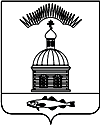 АДМИНИСТРАЦИЯ МУНИЦИПАЛЬНОГО ОБРАЗОВАНИЯ           ГОРОДСКОЕ ПОСЕЛЕНИЕ ПЕЧЕНГА ПЕЧЕНГСКОГО РАЙОНА МУРМАНСКОЙ ОБЛАСТИПОСТАНОВЛЕНИЕ «19» ноября 2015 г.                                                                                              №                        п. ПеченгаВ соответствии с Жилищным кодексом Российской Федерации, Гражданским кодексом Российской Федерации, Федеральным законом от 06.10.2003 г. № 131-ФЗ «Об общих принципах организации местного самоуправления в Российской Федерации», Уставом городского поселения Печенга Печенгского района Мурманской области, во исполнение решения Печенгского районного суда Мурманской области от 02.09.2015 г. № 2-704/2015, ПОСТАНОВЛЯЮ:1. Предоставить жилое помещение муниципального жилищного фонда городского поселения Печенга по адресу г.п. Печенга, ул. Бредова д. 17 кв. 2, по договору социального найма жилого помещения гражданке Тыран Елене Алексеевне.2. Настоящее постановление вступает в силу с момента подписания.3. Настоящее постановление обнародовать в соответствии с Порядком опубликования (обнародования) муниципальных правовых актов органов местного самоуправления городского поселения Печенга.4. Контроль за исполнением настоящего постановления оставляю за собой.Глава администрациимуниципального образованиягородское поселение Печенга                                                              Н.Г. ЖдановаСогласовано:исп. Е.Н. НебРассылка: всего экз. – 5: 1 – дело, 1 – прокуратура, 1 – отдел ЖКХ, 1 – юридический отдел, 1- отдел ЗИОЗам. главы администрацииМО г.п. Печенга                            __________________дата, подписьА.Н. БыстровВрИО Начальника юридического отдела     __________________дата, подписьЕ.С. ГуцалНачальник отдела ЖКХ__________________дата, подписьС.И. ПатшинНачальник отдела ЗИО_________________дата, подписьЮ.С. Святенко